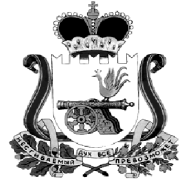 ОТДЕЛ ОБРАЗОВАНИЯ АДМИНИСТРАЦИИ МУНИЦИПАЛЬНОГО ОБРАЗОВАНИЯ «КАРДЫМОВСКИЙ  РАЙОН» СМОЛЕНСКОЙ ОБЛАСТИП Р И К А Зот 17.01.2019 № 0007О проведении конкурса юных чтецов «Живая классика»В соответствии с положением о VII Всероссийском конкурсе юных чтецов «Живая классика»2019 годап р и к а з ы в а ю : Провести классный тур Всероссийского конкурса юных чтецов «Живая классика» с 1 февраля по 15 февраля 2019 года.Провести школьный  тур Всероссийского конкурса юных чтецов «Живая классика» с 15 февраля по 28 февраля 2019 года.Провести муниципальный тур Всероссийского конкурса юных чтецов «Живая классика» с 01 марта по 20 марта 2019 года.Руководителям общеобразовательных учреждений, расположенных на территории муниципального образования  «Кардымовский район» Смоленской области, провести школьный этап Всероссийского конкурса юных чтецов «Живая классика» до 28 февраля 2019 года и предоставить в Отдел образования Администрации муниципального образования «Кардымовский район» Смоленской области заявку на муниципальный этап не позднее 1 марта 2019 года согласно приложению №1 к настоящему приказу.Утвердить состав жюри по проведению муниципального этапа Всероссийского конкурса юных чтецов «Живая классика» согласно приложению №2 к настоящему приказу.6.   Ответственность за исполнение настоящего приказа возложить на старшего менеджера Отдела образованияАдминистрации муниципального образования «Кардымовский район» Смоленской области А.В. Бородавкину.7. Контроль исполнения настоящего приказа возложить на главного специалиста Отдела образования Администрации муниципального образования «Кардымовский район» Смоленской области Е.Г. Киселеву.Приложение№1к приказу Отдела образования Администрации муниципального образования «Кардымовский район» Смоленской областиот «__»________ 2019 №____Заявка на муниципальный этап Всероссийского конкурса юных чтецов «Живая классика»Приложение№2к приказу Отдела образования Администрации муниципального образования «Кардымовский район» Смоленской областиот «__»________ 2019 №____Состав  жюри  по проведению муниципального этапа Всероссийского конкурса юных чтецов «Живая классика» 2019 год1. Лифке Л.Л. – начальник Отдела культуры Администрации муниципального образования «Кардымовский район» Смоленской области.2. Склярова О.В. – начальник  отдела по связям со СМИ Администрации муниципального образования «Кардымовский район» Смоленской области.3. Иванова Л.П. - директор МБУК «Историко-краеведческий музей» Администрации муниципального образования «Кардымовский район» Смоленской области.4.  Дацко Н.С. – директор районного Дома культуры. 5. Кучерова Е.В. – директор МБУК «Централизованная библиотечная система» Администрации муниципального образования «Кардымовский район» Смоленской области.Начальник       Отдела        образованияАдминистрации            муниципальногообразования   «Кардымовский   район»Смоленской областиС.В. Федорова№ п/пНаименование ОУФИОНазвание произведения и авторКласс